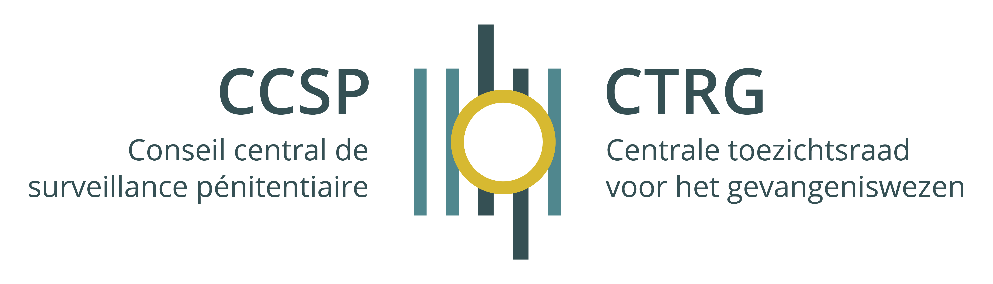 Kandidaatstelling voor de functie van : …………………………………… (lid / arts / jurist / voorzitter / ondervoorzitter)Commissie van toezicht bij de gevangenis te:  ……………………………………………………………….PERSOONLIJKE GEGEVENSNaam :Voornaam :Geboorteplaats en datum:Rijksregisternummer: Straat en huisnr :Postcode en plaats :GSM :E-mail : Bankrekeningnummer:Gelieve uw kandidatuur elektronisch te bezorgen, via e-mail, op het volgende adres: vacature@ctrg-belgium.be Toe te voegen stukken : - Voorliggend formulier voor kandidaatstelling- Een recent uittreksel uit het strafregister- Een recente pasfoto - Een kopie van uw diploma (enkel voor juristen en artsen) Voor bijkomende informatie: info@ctrg-belgium.be De Centrale Toezichtsraad voor het Gevangeniswezen wenst via deze aanwervingsprocedure Commissies van Toezicht te creëren waarvan de samenstelling de diversiteit van onze samenleving reflecteert. Er worden hier dus geen specifieke expertise of vaardigheden geëist. Onze selectie zal gebaseerd zijn op de door u beschreven kwaliteiten, troeven en motivatie.CURRICULUM VITAEDIPLOMA’SBegin met het meest recente diploma.VORMINGENBegin met de meest recente. Vermeld enkel nuttige vormingen.PROFESSIONELE ERVARINGBegin met de meest recente. Voeg rijen toe indien nodig. Vermeld enkel nuttige professionele ervaringen.KWALITEITEN / KENNIS / INTERESSESBeschrijf aan de hand van een persoonlijk voorbeeld uit het verleden, uw kwaliteiten, kennis en/of interesse voor deze opdracht en meer bepaald met betrekking tot:TALENKENNISVul in: 0 = niet, 1 = elementair, 2 = voldoende, 3 = goed, 4 = zeer goed, 5= excellent.Indien u nog andere talen beheerst, gelieve deze te vermelden in de daartoe voorziene rijen.INFORMATICAKENNISVul in: 0 = geen,  1 = elementair, 2 = voldoende, 3 = goed, 4 = zeer goed, 5= excellent.De CTRG en de commissies van toezicht communiceren hoofdzakelijk via mail (Outlook) en gebruiken een online platform (SharePoint) om informatie te centraliseren en te delen. Indien ik word benoemd, verklaar ik mij bereid om een e-mailadres te gebruiken dat de CTRG ter beschikking stelt alsook het SharePoint-platform en om mij hierover bij te scholen (handleiding en informatie wordt ter beschikking gesteld).Indien ik word benoemd, wens ik individueel begeleid te worden door de CTRG wat betreft het gebruik van deze tools. MOTIVATIEWij moedigen u aan om hier een directe, beknopte en concrete stijl te hanteren.Waarom stelt u zich kandidaat als ‘Lid van een commissie van toezicht’ (1) en over welke troeven meent u te beschikken om deze opdracht goed te kunnen uitvoeren (2) ?U bent beschikbaar vanaf ……………………………………….Ik garandeer de oprechtheid en correctheid van de informatie die ik via dit document meedeel en engageer mij ertoe deze te staven wanneer mij dat door de centrale toezichtsraad voor het gevangeniswezen wordt gevraagd. Plaats en Datum:Naam en Voornaam:van - totOnderwijs-instellingNaam van de opleiding(Gelieve niveau te specifiëren : doctoraat, licentie- master, bachelor,..)SpecialisatieWanneerBeschrijvingVan - totWerkgever + sectorFunctieWaaruit bestond de opdrachtPersoonlijk voorbeeld uit het verleden Sociale vaardighedenKritische analyse en observatievermogenDiplomatie en conflictresolutieRedactionele vaardighedenVrijheidsberovingMensenrechtenToezicht / inspectieTaalVerstaanLezenSprekenSchrijvenNederlandsFransDuitsEngelsArabischToolNiveaucomputerinternetms WORDms EXCELms TEAMSms SHAREPOINTms OUTLOOK